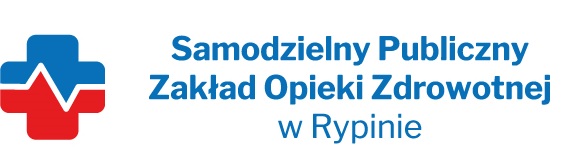 REGON:  910858394                                                                                        NIP: 8921296985         Nasz znak: SP ZOZ/ZP/TP - 1/2/2023Nasza data: 27.02.2023 r.Numer ogłoszenia : BZP 00091079/01 z dnia 2023-02-10	Termin składania ofert: 02.03.2023 r. godzina 10.00Wykonawcy - Dostawcypostępowania przetargowego ZP/TP- 1/2023Samodzielny Publiczny Zakład Opieki Zdrowotnej w Rypinie uprzejmie informuje, że w dniu 17.02.2023 r. wpłynęło zapytanie dotyczące postępowania przetargowego, pn.  „Zaprojektuj i wybuduj -  Rozbudowa i remont przychodni oraz budowa tunelu łączącego obiekty Samodzielnego Publicznego Zakładu Opieki Zdrowotnej w Rypinie”      Pytanie : W związku z odpowiedzią: "Wykonanie instalacji fotowoltaicznej jest zależne od wolnych środków, które zostaną po zakończonej inwestycji " proszę o wykreślenie z zakresu wyceny przez GW instalacji fotowoltaiki przez Wykonawcę, co za tym idzie wykreślenie tej informacji w PFU oraz SWZ. Zamawiający swoją odpowiedzią jasno podkreśla, że sam nie posiada informacji jaki będzie koszt tego zakresu.    Odpowiedź: W nawiązaniu do pytania  i  udzielonej  odpowiedzi nr 1 z  dnia 20 lutego 2023 roku dotyczącego paneli fotowoltaicznych odpowiadamy , że przeznaczając około 300m2 powierzchni dachu płaskiego otrzymamy około 49 kWh mocy zakładając, że jeden panel to około 450 W i moc znamionowa jednego panela (STC) to 450 Wp – to jest moc rzeczywista (NOCT) to 330 Wp, co łącznie daje możliwość wyprodukowania 49,5Kw Z poważaniem                        Marek Bruzdowicz - Pełnomocnik